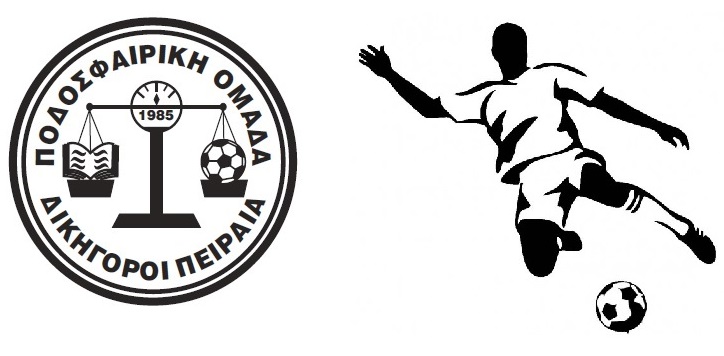 ΠΡΟΣΚΛΗΣΗ ΣΥΜΜΕΤΟΧΗΣΗ ποδοσφαιρική ομάδα του Συλλόγου μας συμμετέχουσα επί 36 συναπτά έτη στο Πανελλήνιο Πρωτάθλημα Ποδοσφαίρου Δικηγορικών Συλλόγων (ΠΠΠΔΣ), προετοιμάζεται για την νέα αγωνιστική σεζόν 2022-2023. Στο πλαίσιο αυτό καλούμε οποίον συνάδελφο ή ασκούμενο δικηγόρο έχει εμπειρία με το άθλημα και επιθυμεί να συμμετάσχει και να ενισχύσει ενεργά την ομάδα όπως απευθυνθεί αρμοδίως, προκειμένου να ενημερωθεί για το πρόγραμμα προπονήσεων, τη συμμετοχή σε ποδοσφαιρικές διοργανώσεις και λοιπές σχετικές πληροφορίες αναφορικά με το οργανόγραμμα της ομάδας μας. Τηλέφωνα Επικοινωνίας:Σιβίλιας Παναγιώτης: 6906421507Ζήσης Μάριος Ράπτης: 6972474884Email: sivilpan@gmail.comfb page : “ Ποδοσφαιρική Ομάδα Δικηγορικού Συλλόγου Πειραιά”